                                                                                                                                              SA-19/286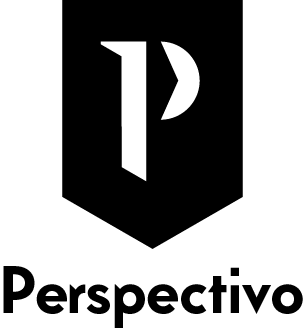 Základní cíle předkládaného řešeníZjednodušit uživateli pohyb na webových stránkách České filharmonie, a to zejména v kapitole Program – seznam událostí.Navrhnout a realizovat redesign stěžejních kapitol webových stránek České filharmonie, a to úvodní stránku, program – seznam událostí včetně nového filtrování, řazení a vyhledávání.Propojit seznam událostí s novou databází událostí.Migrovat data ze současného systému ticketing.ceskafilharmonie.cz do nové databáze událostí.Cenová kalkulacePředpokládané ceny za navrhované řešení vychází z odhadu pracnosti a jsou stanoveny takto.
Uvedené ceny jsou bez DPH.Časový a splátkový harmonogram položek Harmonogram se může změnit v závislosti na akceptaci jednotlivých etap, či v závislosti na dodání podkladů pro realizaci. Jednotlivé etapy na sebe nemusejí bezprostředně časově navazovat. Fakturace jednotlivých etap probíhá vždy po odevzdání a schválení jednotlivých bloků projektu.Uvedené ceny jsou bez DPH.Tato cena zahrnuje kompletní návrhářské, programátorské a grafické práce spojené s výrobou webové prezentace v navrhovaném rozsahu, nezahrnuje případná rozšíření, licence na programové vybavení, ani poplatky za služby spojené s provozováním webhostingu či platby za domény apod.Perspectivo s.r.o. potvrzuje, že na realizaci tohoto projektu má dostatečné kapacity potřebné pro úspěšné dokončení zakázky.Dále se zavazuje výše uvedené lhůty dodržet a dodat k dané lhůtě řešení prvotřídní technologické kvality. Realizace zakázky v těchto termínech nicméně současně předpokládá maximální součinnost objednatele při předávání podkladů, akceptace jednotlivých verzí apod.Na dílo je poskytována záruka 24 měsíců na programátorské chyby. Záruka se nevztahuje na chyby vzniklé předáním neúplných, chybných podkladů a na chyby v použitých softwarových produktech.Tomáš Hanč
E: XXXXXXXXXXXT: XXXXXXXXXXXXPerspectivo s.r.o.Nádražní 59/112150 00 Praha 5 – SmíchovTelefon: XXXXXXXXXXE-mail: XXXXXXXXXXXV Praze dne 31. 5. 2019	V Praze dne 31. 5. 2019	_____________________	_______________________	za Zhotovitele	za Objednatele
	Tomáš Hanč, jednatel 	Michal Medek, obchodní náměstekZákazníkČeská filharmonie, Alšovo nábřeží 79/12, 110 00 Praha 1Datum17. 5. 2019Platnost nabídky27. 5. 2019Nabídku zpracovalPoznámkyPoložkaKapitolaCena v KčPráce UX / UI designéraNávrh / zadání redesignu úvodní stránkySpecifikace administrace záhlaví v redakčním systému UmbracoKoordinace projektu z pohledu návrhu / zadání webuDrobné úpravy a konzultace v průběhu projektuKontrola výstupůÚvodní stránka4 500 KčGrafický návrhZpracování grafického návrhu úvodní stránky pro různé typy zařízení (klasický počítač, chytrý telefon, popřípadě tablet)Drobné úpravy a konzultace grafiky v průběhu vývoje projektuKontrola výstupůÚvodní stránka9 000 KčNakódování HTML šablonNakódování responzivních, adaptivních HTML šablon úvodní stránkyÚvodní stránka9 000 KčNapojení HTML šablon na UmbracoZměna administrace pro úvodní stránku v redakčním systému UmbracoNapojení HTML šablon úvodní stránky na redakční systém Umbraco a databázi událostíÚvodní stránka9 000 KčPráce UX / UI designéraDokončení návrhu / zadání seznamu koncertů Specifikace funkčnosti jednotlivých komponentSpecifikace rozšíření administrace událostíKoordinace projektu z pohledu návrhu / zadání webuDrobné úpravy a konzultace v průběhu projektuKontrola výstupůProgram4 500 KčNávrh URL adres s ohledem na SEONávrh struktury URL pro kapitolu program, její podkategorie, filtry a detaily událostíZamezení duplicit při kombinaci filtrů, kanonizace podobných stránek, nastavení parametru no index apod.Program4 500 KčGrafický návrhZpracování grafického návrhu kapitoly program včetně jednotlivých variant – podkategorií, návrh komponent pro našeptávání, volbu období, abonentní řady apod.Zpracování grafického návrhu pro různé typy zařízení (klasický počítač, chytrý telefon, popřípadě tablet)Drobné úpravy a konzultace grafiky v průběhu vývoje projektuKontrola výstupůProgram9 000 KčNakódování HTML šablonNakódování responzivních, adaptivních HTML šablon (záhlaví, komponenty pro fulltextové našeptávání, volbu období, filtrování příznaků dle kategorie, volbu abonentní řady, zobrazení pouze dostupných vstupenek, seznam koncertů, stránkování apod.)Program18 000 KčRozšíření databáze událostíRozšíření administrace databáze událostí o Podkategorie, Typy událostí, příznak Mimořádný koncert a závislé příznaky Komorní soubory České filharmonie, Český spolek pro komorní hudbu, volba věkových kategorií dle závislosti na kategoriiRozšíření rozhraní API databáze událostí a doplnění výše uvedených parametrů a příznakůProgram9 000 KčNapojení HTML šablon na UmbracoNapojení programu – seznamu koncertů včetně našeptávání, filtrování a stránkování na data, které poskytuje rozhraní webové aplikace „databáze událostí“Program18 000 KčZobrazit stav prodeje, skrýt vyprodané událostiRozšíření databáze událostí (nastavení nového dokumentového typu, rozšíření modelu, rozšíření rozhraní)Stažení a uložení informací o vstupenkách ze systému Colosseum do databáze událostí (včetně nastudování dokumentace Colossea)Nastavení automatizované úlohy zajišťující aktualizaci dat mezi systémyRozšíření seznamu událostí o filtrování dle dostupných vstupenek a napojení programu informací o stavu vstupenek do jednotlivých položek seznamu událostíProgram12 000 KčMigrace datVytvoření rozhraní pro čtení na straně současného systému pro správu událostíVytvoření zabezpečeného rozhraní pro zápis na straně nově vzniklé aplikace „databáze událostí“Zavedení konfiguračních souborů pro nastavení synchronizace dat a následná synchronizace, převod dat
Poznámka: Po dokončení základní migrace dat bude nutné ze strany České filharmonie projít jednotlivé události, řady, zájezdy apod., zkontrolovat je, případně některé věci doplnit či upravit.Události, Koncertní řady, Zájezdy, Interpreti, skladatelé57 750 Kč
51 900 KčCena celkem158 400 KčPoložkaTermínCena v KčZahájení projektu3. 6. 201935 000 KčEtapa 01Návrh / zadání redesignu úvodní stránky včetně specifikace změn v redakčním systémuDokončení návrhu / zadání pro seznam koncertů včetně specifikace funkčnosti jednotlivých komponent a specifikace rozšíření administrace událostíGrafický návrh seznamu událostí včetně rozpracovaných komponentRozšíření nové databáze událostí včetně rozhraní API+ 2 týdny(17. 6. 2019)35 000 KčEtapa 02Grafický návrh úvodní stránkyNávrh URL adres s ohledem na SEOVytvoření rozhraní pro čtení na straně současného systému pro správu událostí (ticketing.ceskafilharmonie.cz)Vytvoření zabezpečeného rozhraní pro zápis na straně nově vzniklé aplikace „databáze událostí“+ 2 týdny(1. 7. 2019)35 000 KčEtapa 03Zprovoznění nové úvodní stránkyZavedení konfiguračních souborů pro nastavení synchronizace dat a následná synchronizace, převod datZprovoznění nového programu – seznamu událostí a nasazení na vývojový serverŠkolení pro práci s redakčním systémem+ 2 týdny(15. 7. 2019)35 000 KčEtapa 04Finální otestování zobrazení a funkčnosti webu při různých rozlišeních a pro různé prohlížečeNasazení na vývojový a produkční serverPodpora zavedení aplikace do reálného provozuPředání dílaPoznámka: Termín spuštění je závislý na finální kontrole převedených dat v nové databázi událostí ze strany ČF.+ 2 týdny(29. 7. 2019)18 400 KčSouhrn+ 8 týdnů(29. 7. 2019)158 400 Kč